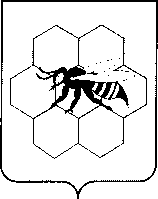         АдминистрацияСельского поселения           МАЙСКОЕМуниципального района        Пестравский  Самарской области,446178 с.Майское, ул.Центральная, д.13                Тел/факс 88467423338  Постановление    29.09. 2017 № 39 «Об утверждении Программы комплексного развития транспортной инфраструктуры сельского поселения Майское муниципального района Пестравский  Самарской области на 2017-2033 гг.»         В  целях реализации генерального плана поселения по выполнению мероприятий (инвестиционных проектов) по проектированию, строительству, реконструкции объектов транспортной инфраструктуры поселения,  повышения качества жизни населения, экономических, социальных и культурных возможностей населения, руководствуясь  Федеральным законом  от 06 октября 2003 года №131-ФЗ «Об общих принципах организации местного самоуправления в Российской Федерации»,частью 5 статьи 26 Градостроительного Кодекса РФ, постановлением Правительства Российской Федерации №1440 от 25 декабря 2015 года, Уставом сельского поселения Майское, Администрация сельского поселения Майское.ПОСТАНОВЛЯЕТ:Утвердить Программу комплексного развития транспортной инфраструктуры сельского поселения Майское муниципального района Пестравский  Самарской области  на 2017-2033 гг.Опубликовать настоящее Постановление в районной газете «Степь» и на официальном Интернет-сайте сельского поселения Майское.       Признать утратившим силу Постановление сельского поселения Майское муниципального района Пестравский Самарской области № 50 от 29.08.2016г. «Об утверждении Программы комплексного развития транспортной инфраструктуры сельского поселения Майское муниципального района Пестравский  Самарской области на 2016-2020 гг.»Контроль за исполнением настоящего постановления возложить на Главу администрации сельского поселения Майское Ланкина Павла Владимировича.Глава сельского поселения Майскоемуниципального района ПестравскийСамарской области                                                                       П. В. ЛанкинУтверждена Постановлением Администрации сельского поселения Майское№      39       от    29.09. 2017г.ПРОГРАММАКОМПЛЕКСНОГО РАЗВИТИЯ ТРАНСПОРТНОЙ ИНФРАСТРУКТУРЫ СЕЛЬСКОГО ПОСЕЛЕНИЯ МАЙСКОЕ МУНИЦИПАЛЬНОГО РАЙОНА ПЕСТРАВСКИЙ  САМАРСКОЙ  ОБЛАСТИ    до 2033 года1. Паспорт программыХарактеристика существующего состояния транспортной инфраструктуры сельского поселения Майское муниципального района Пестравский Самарской областиОписание социально-экономического состояния поселения.      Сельское поселение Майское муниципального района Пестравский включает:       с. Майское, пос. Овсянка, пос. Михеевка, пос. Лозовой, пос. Крюково, село Телешовка.      Административный центр – с. Майское      Численность населения: 2134 человек.Расстояние от административного центра сельского поселения Майское до районного центра (с. Пестравка) составляет 20 км, до областного центра (г.о. Самара)  120 км. Общая площадь земель муниципального образования   45902,39 кв.км.2.2.Технико-экономические параметры существующих объектов транспортной инфраструктуры.Автомобильный транспортПо территории сельского поселения проходят автомобильные дороги общего пользования  межмуниципального значения, характеристики которых отражены в таблице 1.Перечень автомобильных дорог общего пользования,
 проходящих по территории сельского поселения Майское Самарской областиТаблица 1.Дороги общего пользования местного значения общей протяженностью 231,3 км, в том числе:Улично-дорожная сетьХарактеристики улично-дорожной сети на территории сельского поселения в разрезе населенных пунктов представлены в таблице 2.Таблица 2.пос. Овсянкапос. Лозовойпос. Михеевкас. Телешовкапос. КрюковоВсего: 21,766 км, в том числе с покрытием 8,736 км, без покрытия 13,030 км.Прочие дороги местного значения на территории сельского поселения Майское -протяженностью 209,534 кмОбъектов железнодорожного, водного и воздушного транспорта на территории поселения нет. Транспортное обслуживание населения            Транспортное обслуживание населения на территории сельского поселения Майское муниципального района Пестравский осуществляет МУП пассажирское автотранспортное предприятие.От административного центра села Пестравка, в пределах территории сельского поселения, автобусное сообщение осуществляется в направлении населенных пунктов согласно таблице 3.Таблица 3. Перечень населённых пунктов с указанием наименования маршрута, обеспечивающего сообщение с административным центром муниципального района с. Пестравка.Внешние транспортные связи с областным центром - городом Самара и другими населенными пунктами области жители сельского поселения могут осуществлять автобусными сообщениями:- от административного центра муниципального района села Пестравка, - от населенных пунктов с. Майское, пос. Овсянка, пос. Михеевка, пос. Лозовой, пос. Крюково, села Телешовка до районного центра села Пестравка согласно графика маршрутного движения автобусного сообщения.Велодорожки в сельском поселении Майское отсутствуют.Пешеходные переходы расположены: ул. Центральная, пер. ШкольныйПешеходные переходы оборудованы соответствующими знаками и разметкой.3. Прогнозируемый спрос на услуги транспортной инфраструктуры.В настоящее время социально-экономическое развитие муниципального района Пестравский, в том числе сельского поселения Майское, во многом сдерживается из-за ограничений при эксплуатации автомобильных дорог, так как исчерпана пропускная способность и высока степень износа значительной части дорог. Низкий технический уровень дорог обуславливает высокий размер транспортной составляющей в себестоимости продукции.Парк автотранспортных средств ежегодно увеличивается. На долю автотранспорта приходятся значительные объёмы перевозок грузов и междугородных пассажирских перевозок. Темпы развития автомобильных дорог муниципального района Пестравский отстают от возрастающей потребности в автомобильных перевозках и темпов роста автомобилизации.Неразвитость территориальных автомобильных дорог усугубляет проблемы в социальной сфере из-за несвоевременного оказания срочной и профилактической медицинской помощи, дополнительных потерь времени и ограничения в поездках. Приведение в нормативное состояние автомобильных дорог не общего пользования и бесхозяйственных автодорог и их перевод в сеть автомобильных дорог общего пользования местного либо регионального или межмуниципального значения окажет существенное  воздействие на обеспечение движения рейсовых и школьных автобусов, служб скорой медицинской помощи и служб МЧС России, снижение влияния транспортных затрат на себестоимость продукции, сокращение оттока сельского населения из-за неблагоприятных условий, связанных с бездорожьем.4. Укрупненная оценка принципиальных вариантов развития транспортной инфраструктуры поселения.Планируемые к строительству и реконструкции в сельском поселении майское улицы и автомобильные дороги местного значения  представлены таблице 4.Таблица 4.5. Перечень мероприятий (инвестиционных проектов) по проектированию, строительству,  реконструкции объектов транспортной инфраструктуры.Существенными источниками инвестиций могут стать частные сбережения, средства профсоюзных и общественных организаций, направляемых на развитие транспортной инфраструктуры, благотворительные фонды и спонсорство.6. Оценка объемов и источников финансирования                          Финансирование предусмотренных программных мероприятий планируется за счет субсидий областного бюджета муниципальному району Красноармейский в размере    95 % от суммы общего финансирования, поступлений из дорожного фонда. Таблица 5. Мероприятия Программы (оценка финансовых потребностей и источники финансирования)Реализация мероприятий Программы за счет средств областного бюджета осуществляется в рамках ассигнований, предусматриваемых законом об областном бюджете на очередной финансовый год и плановый период по соответствующим отраслям.Таблица 6 - Целевые показатели Программы7.Оценка эффективности мероприятий Программы.Программа комплексного развития предусматривает выполнение комплекса мероприятий, которые обеспечат положительный эффект в развитии транспортной инфраструктуры поселения. При развитой транспортной инфраструктуре муниципальное образование делается привлекательнее для бизнеса. В этом случае реализация предлагаемой программы определяет наличие основных положительных эффектов: бюджетного, коммерческого, социального.Коммерческий эффект - безопасность, качество и эффективность транспортного обслуживания населения, юридических лиц и индивидуальных предпринимателей, развитие малого и среднего бизнеса, развитие деловой инфраструктуры, повышение делового имиджа.Бюджетный эффект - развитие предприятий приведет к увеличению бюджетных поступлений.Социальный эффект - создание новых рабочих мест, увеличение жилищного фонда, повышение качества коммунальных услуг.8.Предложения по институциональным преобразованиям, совершенствованию правового и информационного обеспечения деятельности в сфере проектирования, строительства и реконструкции объектов транспортной инфраструктуры поселения.   Программа комплексного развития транспортной инфраструктуры сельского поселения Майское на 2017-2033 гг.  представлена в виде совокупности конкретных мероприятий и ожидаемых результатов, сгруппированных по обозначенным выше системным признакам и направленных на достижение основных социально-экономических целей поселения, на основе эффективного использования имеющихся ресурсов и потенциала территории.Переход к управлению сельским поселением через интересы благосостояния населения, интересы экономической стабильности и безопасности, наполненные конкретным содержанием и выраженные в  форме программных мероприятий, позволяет обеспечить  социально-экономическое развитие  муниципального образования в целом.Разработка и принятие  среднесрочной программы развития транспортной инфраструктуры сельского поселения позволяет закрепить приоритеты социальной, финансовой, инвестиционной, экономической политики, определить последовательность и сроки решения накопившихся за многие годы проблем. Целевые установки Программы и создаваемые  для её реализации механизмы, закрепляющие «правила игры» на территории поселения, позволят значительно повысить деловую активность управленческих и предпринимательских кадров сельского поселения, создать необходимые условия для активизации экономической и хозяйственной деятельности на его территории.Наименование программыПрограмма комплексного развития транспортной инфраструктуры сельского поселения Майское муниципального района Пестравский Самарской области до 2033 годаОбоснование для разработки программы-Федеральный закон от 06 октября 2003 года №131-ФЗ «Об общих принципах организации местного самоуправления в Российской Федерации»-Генеральный план сельского поселения Майское-Решение от 28 июня 2013 года №10 «Об утверждении Генерального плана сельского поселения Майское муниципального района Пестравский Самарской области»Наименование заказчика программы, его местонахождениеАдминистрация сельского поселения Майское муниципального района Пестравский Самарской области446178 Самарская область, Пестравский район, с. Майское, ул. Центральная, дом 13Наименование разработчика программы, его местонахождениеАдминистрация сельского поселения Майское муниципального района Пестравский Самарской области446178 Самарская область, Пестравский район, с. Майское, ул. Центральная, дом 13Цель программыСоздание материальной базы развития транспортной инфраструктуры для обеспечения решения главной стратегической цели - повышения качества жизни населения.Задачи программыПовышение уровня обеспеченности населения транспортной инфраструктурой.Целевые показатели (индикаторы) обеспеченности населения объектами социальной инфраструктурыРост объемов строительства объектов транспортной инфраструктуры, повышение безопасности, качества и эффективности транспортного обслуживания населения, юридических лиц и индивидуальных предпринимателей.Укрупненное описание запланированных мероприятии (инвестиционных проектов) по проектированию, строительству, реконструкции объектов социальной инфраструктурыБудут введены в действие после реконструкции и вновь построены следующие объекты:улицы и автомобильные дороги местного значения п. Майское в существующей застройке, п. Овсянка в существующей застройке, п. Крюково в существующей застройке, п. Лозовой в существующей застройке, п. Михеевка в существующей застройке, с. Телешовка в существующей застройке.Сроки и этапы реализации программыПрограмма реализуется в два этапа.Сроки реализации программы – 2033 годОбъемы и источники финансирования программыЗа счёт средств федеральных и региональных целевых программОжидаемые результаты реализации программы. Развитие транспортной инфраструктуры в соответствии с потребностями населения и субъектов экономической деятельности с.п. Майское№п.п.Наименование автомобильной дороги общего пользованияОбщая протяженность, кмАсфальтобетонные,км1с.Майское - п.Овсянка0,60,62с. Майское – пос. Михеевка-п. Лозовой13,213,23с. Майское - п. Крюково-с. Телешовка19,019,0№п/пНаименование улицПротяженностьПротяженностьПротяженностьПротяженностьПлощадь№п/пНаименование улицобщаяВ т. ч.асф. бет.В т. ч. грунтВ т. ч.грунт(кв.м)№п/пНаименование улицмВ т. ч.асф. бет.щебеньВ т. ч.грунт1Центральная1060+--84802Специалистов500-+-20003Южная1300+ 1000-+ 30052004Шоссейная1090+ 490-+ 60043605Заводская 600-+ 400+ 20024006Безымянная600-+ 60024007пер Новый270+--10808пер Больничный250+--10009пер Школьный 200+--80010Набережная 400+--160011Нижний Гурт400-+-160012Строителей600--+240013Пестравская100--+4001Верхняя604+--24162Новая 292+--11683Садовая450-+-18004Коммунальная400-+-16005Степная600--+24006Полевая600--+24001Центральная 1300-+-52002пер. Школьный500-+345+15520003пер. Степной200--+8001Центральная500-+-20002Садовая550-+-22003пер  Кузнечный 350-+-14004пер Майский 350-+-14005Шоссейная370+--14806Строителей 400+--16007Степная400-+-16008Новая400-+-16009Кирсановская150+--60010Набережная800-+-320011Магистральная550-+345+20522001Центральная1430+ 890+540-57202Школьная 540-+-21601Хлеборобов1500+--60002Заречная300--+ 12003Обводная860+860--3440№п/пНаименование населенных пунктов муниципального районаМаршрутыПериодичность рейсов в деньутро, обед, вечер1Майскоес. Пестравка - Майское3 раза в день, кроме четверга (2)2Овсянкас. Пестравка – с. Майское – пос. Крюково – с. Телешовка – п. Овсянка 1 раз в неделю, во вторник3Лозовой с. Пестравка - с. Майское – пос. Михеевка – пос. Лозовой2 раза в день4Михеевкас. Пестравка - с. Майское – пос. Михеевка3 раза в день, кроме четверга (2)5КрюковоТелешовкас. Пестравка – с. Майское – с. Крюково – с. Телешовка1 раз в неделю, во вторник№п/пНазначение инаименование объектаМестоположениеобъектаВид работ, которыйпланируется в целяхразмещения объектаОсновные характеристики объектаОсновные характеристики объекта№п/пНазначение инаименование объектаМестоположениеобъектаВид работ, которыйпланируется в целяхразмещения объектаПротяженность, кмИные характеристики1.Улицы и автомобильные дороги местного значенияСело Майское в существующей застройкереконструкция5,6асфальтовое покрытие2.Улицы и автомобильные дороги местного значенияПоселок Овсянка в существующей застройкереконструкция2,05асфальтовое покрытие3.Улицы и автомобильные дороги местного значенияПоселок Лозовой в существующей застройкереконструкция2,0асфальтовое покрытие4.Улицы и автомобильные дороги местного значенияпоселок Крюково в существующей застройкереконструкция1,16асфальтовое покрытие5.Улицы и автомобильные дороги местного значенияПоселок Михеевка в существующей застройкереконструкция4,95асфальтовое покрытие6.Улицы и автомобильные дороги местного значенияСело Телешовка в существующей застройкереконструкция0,64асфальтовое покрытиеНаименование мероприятияИсточники финансированияСтоимость выполнения, тыс. руб.Финансовые потребности на  реализацию мероприятий, тыс.руб.Финансовые потребности на  реализацию мероприятий, тыс.руб.Финансовые потребности на  реализацию мероприятий, тыс.руб.Финансовые потребности на  реализацию мероприятий, тыс.руб.Финансовые потребности на  реализацию мероприятий, тыс.руб.Финансовые потребности на  реализацию мероприятий, тыс.руб.Наименование мероприятияИсточники финансированияСтоимость выполнения, тыс. руб.201720182019202020212022-2035 Улицы и  автомобильные дороги местного значения  посёлок Майское (реконструкция)Консолидированный бюджет  2800090097510001100120022825 Улицы и  автомобильные дороги местного значения поселок Овсянка (реконструкция)Консолидированный бюджет  102503704004505005507980 Улицы и  автомобильные дороги местного значения  поселок Крюково (реконструкция)Консолидированный бюджет  58001802002303003504540 Улицы и  автомобильные дороги местного значения  посёлок Михеевка (реконструкция)Консолидированный бюджет  2475080088010001200125019620Улицы и  автомобильные дороги местного значения  посёлок Лозовой (реконструкция)Консолидированный бюджет  100003003304004705008000Улицы и  автомобильные дороги местного значения  село Телешовка (реконструкция)Консолидированный бюджет  32001201351501601702465№Наименование целевых показателей программыЕд. измеренияБазовый показатель на начало реализации программыЦелевое значение показателя на момент окончания действия программы1Протяженность сети автомобильных дорог общего пользования с твердым покрытиемкм8,73625,1362Протяженность пешеходных дорожек (тротуаров)км003Доля протяженности автомобильных дорог общего пользования местного значения, соответствующих нормативным требованиям, в общей протяженности автомобильных дорог общего пользования местного значения%3,810,84Доля дорожно-транспортных происшествий (далее – ДТП), совершению которых сопутствовало наличие неудовлетворительных дорожных условий, в общем количестве ДТП%00